Hermann-Lietz-Schule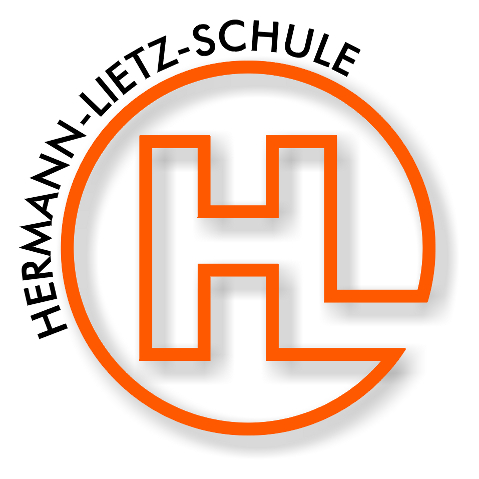 Schule in freier TrägerschaftStiftung 198663 Haubinda/Thür.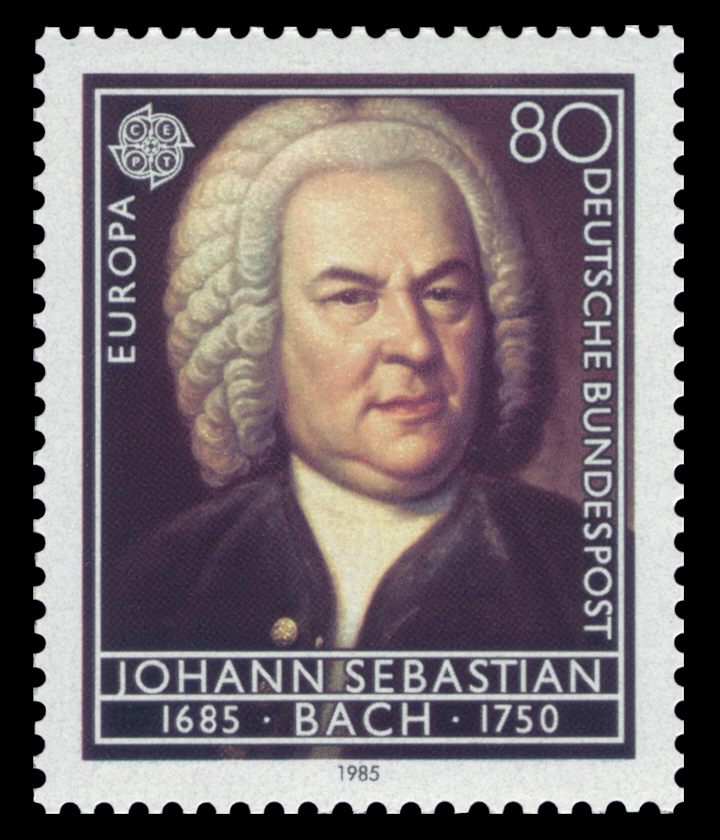 JahresarbeitsprotokollJahrgangsstufe 7Johann Sebastian BachDie Arbeit wurde erstellt von:Vorname Nachname, KlasseDie Arbeit wurde betreut von:Namen der LehrkraftAbgabetermin: DatumFragen zu dem ThemaWelche Bedeutung hatte Bach für die Stadt Weimar?Wann kam er das erste Mal nach Weimar?Wievielmal war er in Weimar?Was hat er in Weimar gemacht?Wie war sein Familienleben dort?Mit wem hat er in Weimar zusammengearbeitet?Was waren die Hauptaufgaben seiner Arbeit in Weimar?Wo hat er in Weimar gearbeitet?Wieviel hat er verdient?Wer war für ihn verantwortlich?Welche seine Werke hat er dort komponiert?Waren das seine bekanntesten Werke?Hat sich seine Musik oder seine Kompositionen in der Zeit geändert?Ist Bach in Weimar gestorben, oder hat er in einer anderen Stadt gewohnt und gearbeitet?Warum hat er Weimar verlassen?Welche Auswirkungen hatte die Weimarzeit auf sein Leben und sein Werk?1. EinleitungJohann Sebastian Bach ist ein bekannter Musiker, der mit 17 Jahren seine erste Komposition komponiert. Seither hat sie die Jahre überdauert und wird heute noch überall gespielt. Sein Werk umfasst 1126 Kantaten, Präludien, Messen und Choräle. Man hört sie, ohne oft zu wissen, dass sie von Bach stammt, z. B. im Fahrstuhl oder als Handyklingelton. Diese Arbeit beschäftigt sich mit dem Leben und den Werken von Johann Sebastian Bach in Weimar. Die Fragen, warum Bach in Weimar so bedeutsam war, wann er dorthin kam und warum er dort nicht geblieben ist, werden beleuchtet. Außerdem werde ich auf die bedeutendsten Werke dieser Zeit eingehen. Es ist spannend zu erkunden, wie Bachs Zeit in Weimar seine Musik und sein Leben beeinflusst hat.2. Bedeutung Bachs für die Stadt WeimarTourismus - Erlebnisort “Bach in Weimar”, Bachhaus, Bachwochen, Bienale 2023unsere Stadtrallye auf den Spuren Bachs in Weimar3. Erster Aufenthalt in Weimargeheimnisvolle Zeit - Wenig bekannt über diese PhaseBewerbung als Organist in Sangerhausen – ohne ErfolgUnterstützung bei Orgelbau in Arnstadt - Umzug nach 6 Monaten4. Zweiter Aufenthalt in Weimarmusikalische Bedeutung von WeimarMusik spielte große Rolle, besonders am HofLeidenschaft des Ernst August von Sachsen-Weimar für Konzerte und moderne italienische Musikviele professionelle SängerEinladung an den jungen BachAnstellung am Hof als MusikerWohnort in der Nähe des roten Schlosses4.1 Bachs Arbeitsstelle in Weimarvielseitige AufgabenHoforganist, Komponist, Kammermusiker, MusiklehrerVergütung und ZusatzleistungenGehalt plus Naturalien wie Korn, Gerste, Holz, BierAnerkennung durch Herzog Wilhelm Ernstneuer Titel – Konzertmeistermonatliche Aufführung neuer Stücke gefordertReisen zu Konzerte in anderen Städten4.2 Bachs Werke in Weimarwichtig für Bachs OrgelkompositionenFortführung begonnener Stücke aus Arnstadtüber 20 Werke entstanden in Weimar – viele KantatenArbeit am Orgelbüchlein164 Choräle für das Kirchenjahr geplantmehr als ein Viertel komponiert, 46 Lieder fertiggestellt4.2.1 „Weimarische Kantate“, BWV208„Was mir behagt, ist nur die muntre Jagd“ – auch bekannt als Jagdkantategeschrieben für die Geburtstagsfeier von Herzog Christian von Sachsen-Weißenfelsenthält berühmte Arie “Schafe können sicher weiden”4.2.2 „Toccata und Fuge in D-Moll“, BWV 565berühmte Orgelkomposition - Einfluss auf die Orgelmusikgeschichteeindrucksvolle Eröffnung mit Toccata, dramatischer Wechsel zu einer Fuge 4.2.3 „Weimarer Orgelbüchlein“, BWV 599-644Sammlung von Choralvorspielen Unterrichtsmaterial für seinen Sohn Wilhelm Friedemann jeder Choral passt zu einem bestimmten Kirchenfest zeigt Bachs Meisterschaft im Orgelspiel und Komposition4.3 Das Ende der WeimarzeitBach wollte Kapellmeister werdenKonflikt mit Herzog Wilhelm ErnstTelemann war bevorzugter KandidatBach hatte mehr musikalische TalentBach wechselte nach Köthen – mehr Geld, bessere Bedingungenerst Widerstand vom Herzog, Bach erzwang die Freigabe5. Auswirkung der Weimarzeit auf sein Leben und Werk5.1 Künstlerische VernetzungZusammenarbeit mit anderen talentierten Musikern und Komponisten Austausch von Ideen und kreativen Impulsen 5.2 Einfluss auf spätere WerkeEinflüsse aus Weimar in späteren Kompositionen spürbar entwickelte Stilmerkmale und musikalische Techniken, die später hervortraten Erfahrungen in Weimar trugen zur Tiefe und Reichhaltigkeit seiner Musik bei5.3 Weimar als InspirationsquelleErinnerungen an Weimar als musikalischer Quell der Inspiration Einflüsse und Erlebnisse aus Weimar in seinem Schaffen präsent Bedeutung von Weimar in seinem musikalischen Erbe und Werdegang6. FazitAbschließend kann man sagen, dass Johann Sebastian Bach in Weimar wirklich wichtig war. Seine Musik und das, was er gemacht hat, haben die Stadt stark beeinflusst und wirken immer noch nach. Das merkt man nicht nur in Weimar, sondern auf der ganzen Welt. Sich mit seinen Liedern zu beschäftigen, ist eine Aufgabe fürs ganze Leben. Man sieht deutlich, dass die Stadt und die Menschen um ihn herum seine Musik beeinflusst haben. Aber nicht nur das. Auch sein Leben wurde von der Zeit in Weimar geprägt. Die Zusammenarbeit mit anderen Künstlern und das kulturelle Umfeld haben mit dazu beigetragen, dass Bach zu einem der berühmtesten Musiker überhaupt geworden ist und seine Musik wird weiterhin Menschen begeistern. Es lohnt sich, sich mit seinen Liedern zu beschäftigen und immer wieder Neues für sich darin zu entdecken.7. QuellenverzeichnisBach, Peter: Bach Leben Weimar 1703, in bach.de, 2023,				http://www.bach.de/leben/weimar_1703.html	abgerufen am 19.02.2023.Kaufmann, Sabine: Die Fuge, in planet-wissen, 2020,				www.planet-wissen.de/kultur/musik/johann_sebastian_bach/pwie diefuge100.html	abgerufen am 18.02.2023.Kunze, Hagen: Das kleine Bach Büchlein, Leipzig: Buchverlag für die Frau, 2000, S. 5-20.Lindner, Peter: Wichtigste Werke von Johann Sebastian Bach, in kunstderfuge.de, 2009, http://www.kunstderfuge.de/wichtigste_werke_bach.html			abgerufen am 18.02.2023.Schlu, Martin: Am Hofe in Weimar 1708-1717, in: martinschlu.de, 2002,	http://www.martinschlu.de/kulturgeschichte/barock/spaetbarock/bach/1708.htm	abgerufen am 18.02.2023.Schweitzer, Albert: Johann Sebastian Bach, Leipzig: Breitkopf & Härtel, 1977, S. 379.8. AbbildungsverzeichnisDeckblatt: 	https://upload.wikimedia.org/wikipedia/commons/a/a3/DBP_1985_1249_ Johann_Sebastian_Bach.jpgSelbstständigkeitserklärungIch erkläre hiermit, dass ich die vorgelegte Arbeit ohne unerlaubte Hilfe verfasst und keine anderen als die angegebenen Hilfsmittel benutzt habe.___________________________		___________________________Ort, Datum 						Unterschrift